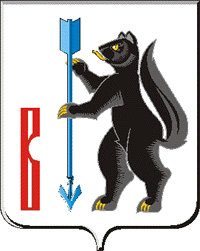 АДМИНИСТРАЦИЯГОРОДСКОГО ОКРУГА ВЕРХОТУРСКИЙП О С Т А Н О В Л Е Н И Еот 30.03.2021г. № 206г. ВерхотурьеО приостановлении деятельности муниципального автономного дошкольного образовательного учреждения «Детский сад № 3» на территории городского округа ВерхотурскийВ соответствии с Федеральным законом от 06 октября 2003 года N 131-ФЗ "Об общих принципах организации местного самоуправления в Российской Федерации», Федеральным законом от 29 декабря 2012 года N 273-ФЗ "Об образовании в Российской Федерации", письмом МКУ «Управление образования городского округа Верхотурский» от 31.03.2021 № 378, в связи с отсутствием подачи электрической энергии в здание МАДОУ «Детский сад № 3», руководствуясь Уставом городского округа Верхотурский,ПОСТАНОВЛЯЮ:1.Приостановить деятельность муниципального автономного дошкольного образовательного учреждения «Детский сад № 3» (далее – учреждение) с 29.03.2021 года по 12.04.2021 года.2.И.о. начальника Муниципального казенного учреждения «Управление образования городского округа Верхотурский» Мамонцевой Т.В. организовать:1) информирование родителей о приостановлении деятельности учреждения»;2) распределение детей учреждения, в ближайшие образовательные организации;3) обеспечение условий в образовательных организациях для приема детей из МАДОУ «Детский сад № 3»;4) предоставление работникам гарантий в период приостановления деятельности учреждения в соответствии с Трудовым кодексом Российской Федерации;5) сохранность имущества, находящегося на балансе учреждения, обеспечение противопожарной, антитеррористической безопасности;6) информирование о принятом решении по приостановке работы учреждения ресурсоснабжающих организаций, поставщиков товаров, работ, услуг.3.Опубликовать настоящее постановление в информационном бюллетене «Верхотурская неделя» и разместить на официальном сайте городского округа Верхотурский.4.Настоящее постановление вступает в силу со дня его подписания и распространяется на правоотношения, возникшие с 29 марта 2021 года.5.Контроль исполнения настоящего постановления возложить на заместителя главы Администрации городского округа Верхотурский по социальным вопросам Бердникову Н.Ю.Глава городского округа Верхотурский                                                       А.Г. Лиханов